АДМИНИСТРАЦИЯ МУНИЦИПАЛЬНОГО ОБРАЗОВАНИЯНАЗИЕВСКОЕ ГОРОДСКОЕ ПОСЕЛЕНИЕКИРОВСКОГО МУНИЦИПАЛЬНОГО РАЙОНА ЛЕНИНГРАДСКОЙ ОБЛАСТИП О С Т А Н О В Л Е Н И Еот 17  апреля  2018 года   №76О подготовке к пожароопасному периоду  2018 года и обеспечению мер пожарной безопасности в населенных пунктах и организации тушения пожаров в лесах и на торфяниках на территории муниципального образования Назиевское городское поселение Кировского муниципального района Ленинградской области        В соответствии с Лесным кодексом Российской Федерации от 04 декабря 2006 года № 200-ФЗ, Федеральным законом от 21 декабря 1994 года  № 69-ФЗ «О пожарной безопасности», постановлением Правительства Российской Федерации  от 25.04.2012 года № 390 «О противопожарном режиме», и постановлением Правительства Ленинградской области от 12.12.2006 г. № 336 «Об обеспечении пожарной безопасности на территории Ленинградской области», в целях подготовки к пожароопасному периоду 2018 года, оперативного реагирования на складывающую обстановку с пожарами, снижения риска возникновения чрезвычайных ситуаций и обеспечения безопасности и жизнедеятельности населения, повышения эффективности работы по профилактике и тушению пожаров в пожароопасный период 2018 года, обеспечения пожарной безопасности в населенных пунктах, лесах и торфяниках на территории муниципального образования  Назиевское городское поселение Кировского муниципального района Ленинградской области (далее - МО Назиевское городское поселение):          1. Принять нормативный правовой акт по вопросу обеспечения пожарной безопасности, устойчивого функционирования предприятий и организаций в весенне-летнем пожароопасном периоде 2018 года.          2. При ухудшении обстановки с пожарами вводить в населенных пунктах особый противопожарный режим на территории МО Назиевское городское поселение.          3.  Рассмотреть вопросы подготовки к пожароопасному периоду 2018 года на заседании Комиссии по предупреждению и ликвидации чрезвычайных ситуаций и обеспечению пожарной безопасности администрации МО Назиевское городское поселение.          4. Утвердить План мероприятий по подготовке к пожароопасному периоду 2018 года на территории МО Назиевское городское поселение, с учетом изменений,  внесенных в Правила противопожарного режима в Российской  Федерации и Правила пожарной безопасности в лесах постановлением Правительства Российской Федерации от 18.08.2016 года № 807 "О внесении изменений в некоторые акты Правительства Российской Федерации по вопросу пожарной безопасности территории" (приложение).          5. Организовать (активизировать) работу по установлению собственников земель, граничащих с лесным фондом.           Путем уведомления в письменной форме, а также используя другие формы, провести разъяснительную работу с руководителями учреждений, организаций, иными юридическими лицами независимо от их организационно-правовых форм и форм собственности, крестьянских (фермерских) хозяйств, общественных объединений, а также с индивидуальными предпринимателями, должностными лицами,  гражданами Российской Федерации, иностранными гражданами, лицами без гражданства, владеющими, пользующими и (или) распоряжающимися территорией, в период со дня схода снежного покрова до установления дождливой осенней погоды, очистки территории от сухой травянистой растительности, пожнивных остатков, валежника, порубочных остатков, мусора и других горючих материалов на полосе шириной не менее 10 метров от леса либо отделении леса противопожарной минерализованной полосой шириной не менее 0,5 метра или иным противопожарным барьером.         6. Организовать проведение мероприятий по созданию (восстановлению) минерализованных полос вокруг населенных пунктов, примыкающих к сельскохозяйственным полям с целью недопущения перехода огня. Провести мероприятия по приведению в соответствие с требованиями противопожарные водоемы, обустроить их территорию для подъезда пожарной техники и забора воды.         7. Уточнить схемы оповещения руководящего состава и населения при возникновении лесных пожаров.        8. Возложить на специалиста администрации, уполномоченного на решение задач в области ГО и ЧС:-  организацию сбора информации о случаях возникновения пожаров и взаимодействия с лесничествами, дежурной службой Кировского лесничества и ЕДДС на базе ДДС  МУП «НазияКомСервис».- информирование через газету «Назиевский вестник» жителей  поселения  о  пожарной безопасности, мерах предупредительного характера. -  обеспечить оповещение населения, организаций при надвигающейся опасности,  путем проведения обходов частных дворов.- обратиться к начальнику 110 ПП ОМВД Кировского района с просьбой оказать содействие в организации патрулирования в наиболее пожароопасные периоды, при введении особого противопожарного режима, с целью выявления лиц, занимающихся поджиганием травы на полях и в лесных массивах и привлекать к ответственности лиц, нарушающих запрет посещения лесов в пожароопасный период.  9.   В апреле – мае 2018 года организовать и провести собрания граждан по деревням, на которых обсудить вопросы: - привлечения сил общественности к проведению пожароохранных мероприятий; - рекомендовать гражданам провести работы по уборке сухой травы вокруг частных домовладений силами их владельцев;- разъяснить населению правила пожарной безопасности и порядок  действия при эвакуации;-о необходимости наличия на участках собственников индивидуальных жилых домов ёмкости (бочки) с водой или огнетушителя, в соответствии м п. 15 постановления Правительства Российской Федерации от 25.04.2012 года № 390 "О противопожарном режиме"10. Проверить готовность пунктов временного размещения населения, пострадавшего в чрезвычайных ситуациях. При необходимости издать постановление об организации их работы.11. Рекомендовать: 11.1 Учреждениям, организациям, иным юридическим лицам независимо от их организационно-правовых форм и форм собственности, крестьянским (фермерским) хозяйствам, общественным объединениям, индивидуальным предпринимателям, должностным лицам, гражданам Российской Федерации, иностранным гражданам, лицам без гражданства, пользующими и (или) распоряжающимся территорией, прилегающей к лесу, в период со дня схода снежного покрова до установления устойчивой дождливой осенней погоды или образования снежного покрова обеспечивает ее очистку от сухой травянистой растительности, пожнивных остатков, валежника, порубочных остатков, мусора и других горючих материалов на полосе шириной не менее 10 метров от леса либо отделяет лес противопожарной минерализованной полосой шириной не менее 0,5 метра или иным противопожарным барьером. 11.2. Конкурсному управляющему МУП «НазияКомСервис»  обеспечить  подготовку пожарных гидрантов к пожароопасному периоду.11.3.  Руководителям садоводств:-  территории садоводств очистить от сгораемого мусора и сухой травы, участок для выжигания сухой травянистой растительности должен располагаться на расстоянии не ближе 50 метров от ближайшего объекта;организовать проведение разъяснительной работы о мерах пожарной безопасности и действиях членов садоводства  в случае пожара;установить указатели о месте расположения пожарных водоемов;не допускать перекрытия проездов и подъездов пожарных автомобилей к месту пожара.11.4.  Директорам школ организовать среди учащихся разъяснительную работу о бережливом отношении к лесу, недопустимости разведения открытого огня, соблюдении правил противопожарной безопасности при нахождении в лесу, особенно в период летних каникул.12.  Настоящее постановление вступает в силу со дня его официального опубликования. 13. Контроль за исполнением настоящего постановления возложить на заместителя главы администрации.Глава администрации                                                                 О.И. КибановРазослано: дело, 110 ТПП,  МУП «НазияКомСервис», директорам школ, председателям садоводств, официальный сайт, газета «Назиевский Вестник», Прокуратура, Регистр ЛОУТВЕРЖДЕНПостановлением  администрации МО Назиевское городское поселениеот   17 апреля  2018 года №76(приложение)План основных мероприятий по подготовке населенных пунктов, объектов экономики на территории  муниципального образования Назиевское городское поселение Кировского муниципального района Ленинградской области к пожароопасному периоду 2018 г.№ п/пНаименование мероприятийСрок исполненияОтветственный за исполнение1Уточнить количество и места расположения населенных пунктов, объектов экономики, газопроводов, летних оздоровительных учреждений, расположенных вблизи лесных массивов (до 10 км.), в самих лесных массивах и в непосредственной близости к торфяным полям.Апрель 2018г.Специалист администрации, уполномоченный на решение задач в области ГО и ЧС.2Обеспечить сбор и обмен информацией, по лесопожарной обстановке на территории МО Назиевское городское поселение.В течение пожароопасного периодаСпециалист администрации, уполномоченный на решение задач в области ГО и ЧС3Провести в населенных пунктах собрания  граждан,  с участием представителей ОГПН о правилах пожарной безопасности в весенне-летний период.Май-июль 2018г.Глава администрации, председатели садоводств,специалист администрации, уполномоченный на решение задач в области ГО и ЧС.4Запретить с момента схода снежного покрова проведение несанкционированных сельхоз палов, выжигание травы на лесных полянах, лугах, полях, землях лесфонда,  примыкающих к лесным  массивам.15.04.2018 г.Глава администрации МО Назиевское городское поселение, руководители предприятий, председатели садоводств.5Провести подготовительные мероприятия по эвакуации населения в безопасные районы. Организовать и обеспечить работу пунктов временного размещения населения пострадавшего в чрезвычайных ситуациях. Май-июнь 2018г.Глава администрации МО Назиевское городское поселение, руководители предприятий, председатели садоводств.6Принять меры к очистке территории населенных пунктов, садоводств, объектов экономики от сгораемого мусора, сухой растительности.В  течение пожароопасного периодаГлава администрации МО Назиевское городское поселение, руководители предприятий, председатели садоводств.7Продолжить   поддерживать в постоянной готовности водоемы в населенных пунктах.май – сентябрь 2018 г.Председатель КЧС,специалист,  уполномоченный на решение задач в области ГО и ЧС.8Через СМИ организовать информирование населения о правилах поведения в пожароопасный период.Организовать разъяснительную работу в учебных заведениях среди учащихся о бережном отношении к лесу, недопустимости поджогов сухой травы, соблюдения правил пожарной безопасности  при разведении костров в лесу.Апрель - май 2018 г.Глава администрации МО Назиевское городское поселение,  председатель КЧС,директора школ,специалист,  уполномоченный на решение задач в области ГО и ЧС.9Организовать контроль за выполнением собственников земельных участков, примыкающих к лесным массивам, противопожарных мероприятий в соответствии с ППР № 390Апрель-сентябрьГлава администрации МО Назиевское городское поселение, специалист администрации, ведущий специалист администрации землеустроитель, уполномоченный на решение задач в области ГО и ЧС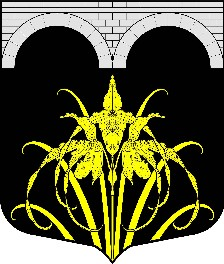 